QUAID-I-AZAM UNIVERSITY, ISLAMABAD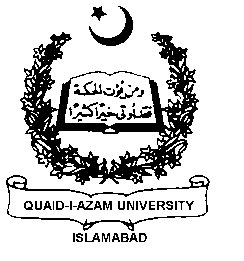 (Administration Section)Ph: 0092 + 051 – 90644078/9APPLICATION FORM FOR THE POST OF SECURITY STAFFPERSONAL INFORMATION1.	Name of Applicant								2.	Father’s Name 								3.	Date of Birth 				  4.	Age on closing date		5.	CNIC No. 				  6.	Domicile 			7.	Postal Address 													  8. 	Contact No. 					9.	Marital Status (Married / Un-married) 10.	Religion 			11.	QualificationEX-SERVICE INFORMATION12.	Date of Appointment 			 13.	Rank				14.	Date of Retirement 				 15.	Rank 				16.	Services (Army/Air Force/ Navy)	17.	Corps / Regiment 				18.	Total Service 	Years	 (	)	  Months	(	)	Days	(	)18.	Retired / Discharge on completion of RANKED SERVICE OR on DISCIPLINARY GROUNDS. (The officials retired on disciplinary/medical grounds will not be considered)19.	Drawing Pension (Amount) 			 DeclarationThe information provided above is correct/true to the best of my knowledge and in case of any wrong/ incorrect information, action under the rules may be taken, application may not be considered & service at any stage may be terminated.Signature 			 SerDegree/ CertificateTotal MarksObtained MarksDivision /GradeBoard / Universitya.b.c.d.